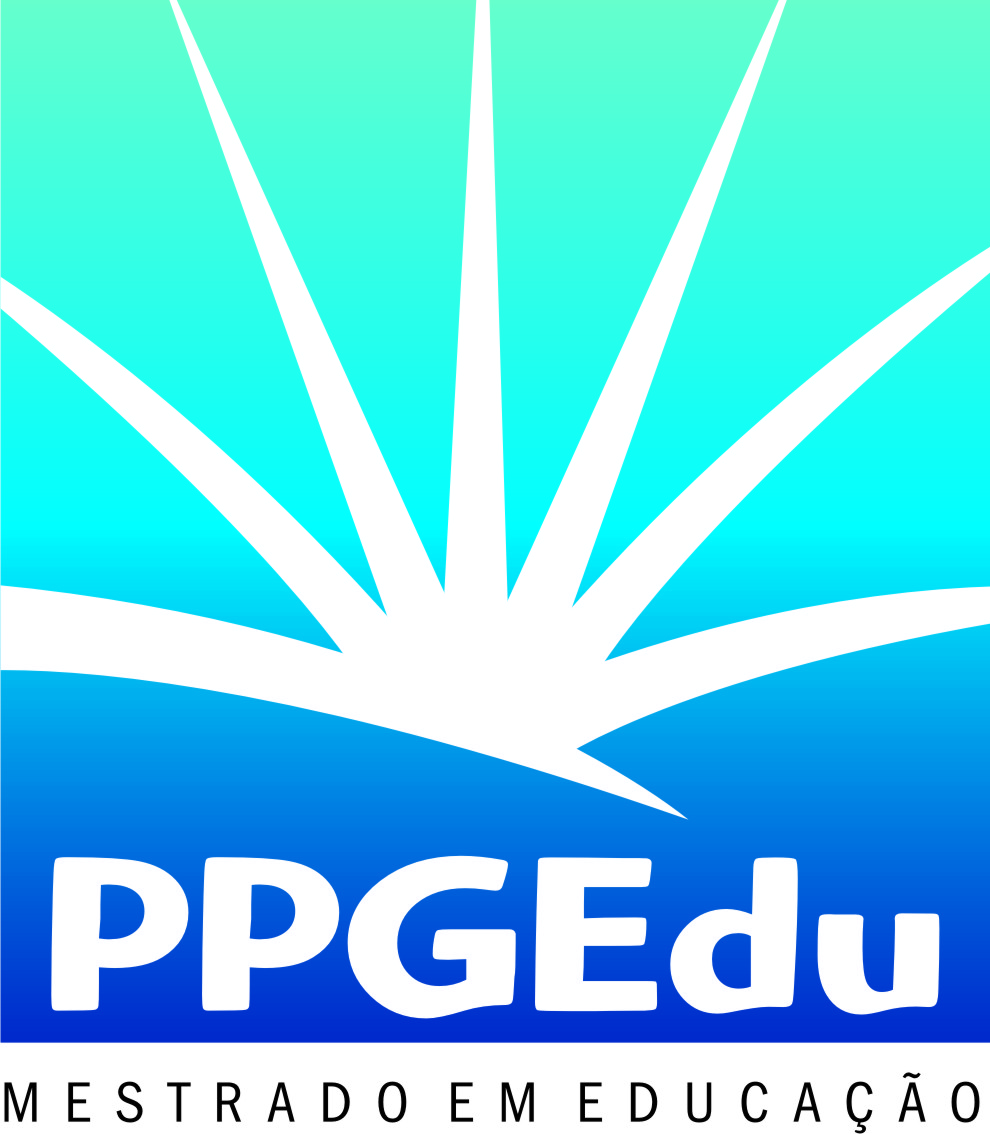 Universidade Federal de RondonópolisInstituto de Ciências Humanas e SociaisPrograma de Pós-Graduação em Educação           EDITAL Nº 002/2021/PPGEdu/UFR            ANEXO I – Formulário de matrículaDados PessoaisNome:(  ) feminino   (  ) masculino	(  ) branca  (  ) pardo (  ) negra (  )  indígenaData nasc:Estado Civil:  Endereço:  Bairro:                                        CEP:                                                   Cidade: Telefone Residencial:                                                                            Telefone celular:Cidade (Natural):  CPF:R.G:                                   Órgão Expedidor:                                 Data de Expedição:               UF: Certificado Reservista:                            Órgão Expedidor:                           Data de Expedição:               UF:Nome da Mãe:Nome do Pai:E-mail:Informação da Graduação:CURSO DA GRADUAÇÃO:  Instituição:(  ) Público     (  ) PrivadoAno de conclusão:Cidade/UF: 